                         Republika e Kosovës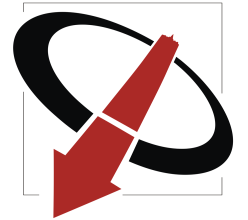 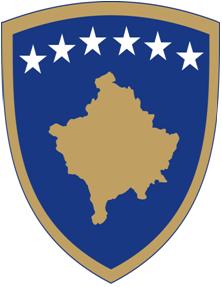 Republika Kosova-Republic of KosovoAGJENCIA KUNDËR KORRUPSIONITAGENCIJA PROTIV KORRUPCIJEANTI – CORRUPTION AGENCYNjësia e burimeve njerëzore (NJBNJ)                                                                                                                                    Nr.01/12/2021Dt. 15.04.2022Njësia e burimeve njerëzore (NJBNJ) në Agjencinë Kundër Korrupsionit, duke u bazuar në dispozitat e nenit 34 paragrafit 12 të Ligjit për Zyrtar Publik dhe nenit 18 të Rregullores (QRK) nr. 16/2020 për Pranimin dhe Karrierën në Shërbimin Civil të Republikës së Kosovës bënë këtë: SHPALLJE PUBLIKEpër një (1) ekspert të jashtëm në fushën e përzgjedhjes / vlerësimit të burimeve njerëzore nga organizata të specializuara apo universiteteDetyrat dhe përgjegjësitëEksperti i jashtëm do të jetë anëtar i Komisionit të Pranimit dhe do të kryej detyrat e tij, ashtu siç janë të përcaktuara në Rregulloren (QRK) nr. 16/2020 për Pranimin dhe Karrierën në Shërbimin Civil të Republikës së Kosovës,Kriteret e kërkuara:Aplikantët duhet të plotësojnë kriteret e mëposhtme:të kenë diplomë universitare të paktën 240 kredi (për edukimin e marrë jashtë vendit duhet të bëhet nostrifikimi i diplomës);të kenë përvojë pune të paktën katër (4) vite në pozita të nivelit drejtues;të mos kenë qenë anëtarë të organeve drejtuese të ndonjë partie politike të paktën pesë (5) vitet e fundit;të kenë integritet moral dhe profesional;të mos kenë qenë të dënuar penalisht për kryerjen e një vepre penale;të mos jenë të punësuar në shërbimin civil, të mos jenë të larguar nga shërbimi civil si rrjedhojë e masave disiplinore dhe të mos kenë masa disiplinore në fuqi.Pagesa: Eksperti i jashtëm paguhet me një pagesë fikse në shumën prej 250 euro e cila i paguhet ekspertit për çdo procedurë të konkurrimit në të cilën është i angazhuar.Kohëzgjatja e emërimit: 2 (dy) vite Dokumentacioni, mënyra dhe afati i dorëzimit:Së bashku me aplikacionin kandidatët duhet ti dorëzojnë edhe dokumentacionet si më poshtë:CV-nëFotokopje të diplomës të vërtetuar;Fotokopje të letërnjoftimi (ID);Dëshmi për përvojën e punës;Dëshminë që nuk është i dënuar për kryerjen e një vepre penale;Deklaratën se nuk ka qenë anëtarë i organeve drejtuese të ndonjë partie politike të paktën pesë (5) vitet e funditDeklaratën se nuk është i punësuar në shërbimin civil, se nuk është i larguar nga shërbimi civil si rrjedhojë e masave disiplinore dhe të mos ketë masa disiplinore në fuqiOrganizatat e specializuara mund të aplikojnë përmes postës elektronike dhe dokumentet e kërkuara t’i dorëzojnë në Agjencinë Kundër Korrupsionit, rr. “Shkodra” nr.6, Prishtinë ose t’i dërgojnë në email adresën: sebahate.jonuzi@rks-gov.netOrganizatat e specializuara duhet t’i ofrojnë për kandidatët e tyre të dhënat e sakta mbi adresën dhe numrin e telefonit kontaktues.Për të gjithë të interesuarit ofrohen mundësi të barabarta dhe inkurajojmë organizatat e specializuara që të aplikojnë me kandidatët që i plotësojnë kriteret e shpalljes.Shpallja mbetet e hapur nga data 15/04/2022 deri më 21/04/2022 në ora 16:00.Për informata shtesë ose sqarime mund të kontaktoni në nr. tel: 038-200 10 715 ose e-mail adresën: sebahate.jonuzi@rks-gov.net si dhe të shikoni legjislacionin primar në linkun: https://gzk.rks-gov.net/.